Служба Медиации в ДОУ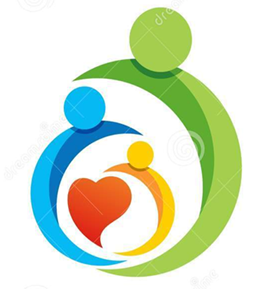 Цель медиации:  превратить детский сад в безопасное, комфортное  пространство для всех участников образовательного процесса (воспитанников,  воспитателей, родителей и т.д.).Процедура	 медиации- способ урегулирования споров при содействии медиатора на основе добровольного согласия сторон в целях достижения ими взаимоприемлемого решения.Кому нужна медиацияЕсли:  вы поругались или подрались, у вас что-то украли, вас побили и вы знаете обидчика,вас обижают в детском саду и т.д., то вы можете обратиться в службу медиации  (примирения).Медиатор (посредник) – ведущий примирительной программы (медиация), который не выносит решений, а, выдерживая нейтральную позицию, снижает эмоциональное напряжение, помогает конфликтующим сторонам построить диалог для достижения согласия.Формы работы службы примирения:1. Проведение программ примирения (медиаций) между участниками конфликтных ситуаций.2. Проведение «кругов сообщества» в педагогическом и родительских коллективах.Наш девиз: "Поступай с другими так как бы ты хотел, чтобы поступали с тобой"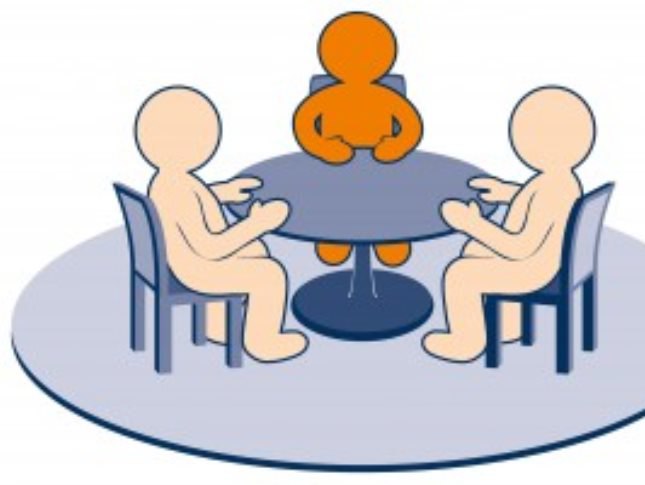 Этапы примирительной программы (медиации)ЭТАП 1. ПОДГОТОВИТЕЛЬНЫЙ(сбор информации о ситуации, согласие сторон на процедуру медиации)ЭТАП 2. ВСТРЕЧА СО СТОРОНОЙ1 фаза. Создание основы для диалога со стороной.2 фаза. Понимание ситуации.3 фаза. Поиск вариантов выхода.4 фаза. Подготовка к встрече.ЭТАП 3. ВСТРЕЧА СТОРОН1 фаза. Создание условий для диалога между сторонами. 2 фаза. Организация диалога между сторонами.3 фаза. Поддержка восстановительных действий на встрече и фиксация решений сторон.4 фаза. Обсуждение будущего. 5 фаза. Заключение соглашенияАНАЛИТИЧЕСКАЯ БЕСЕДАПРИНЦИПЫ МЕДИАЦИИпринцип добровольности.принцип конфиденциальности.принцип сотрудничества и равноправия сторон.принцип беспристрастности и независимости медиатора.Что дает сторонам участие в восстановительной программе? У потерпевшего есть возможностьобсудить ситуацию непосредственно с обидчиком; высказать свое отношение к случившемуся;получить компенсацию нанесенного ущерба;избавится от обиды, злости, ощущения беспомощности и других отрицательных эмоций, возникших в следствии конфликтной ситуации.У обидчика есть возможностьпринести извиненияобъяснить причины своего поступказагладить причинённый вред